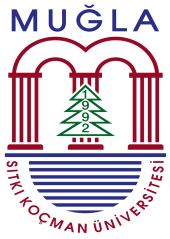 Not: Bu Form öğrenci tarafından doldurularak, en geç yarıyılın ders kaydı haftasında kayıtlı olduğu anabilim/anasanat dalı başkanlığına verilir. 1.1.BU KISIM ÖĞRENCİ TARAFINDAN DOLDURULACAKTIRBU KISIM ÖĞRENCİ TARAFINDAN DOLDURULACAKTIRBU KISIM ÖĞRENCİ TARAFINDAN DOLDURULACAKTIRBU KISIM ÖĞRENCİ TARAFINDAN DOLDURULACAKTIRBU KISIM ÖĞRENCİ TARAFINDAN DOLDURULACAKTIRAdı-Soyadı:Adı-Soyadı:Adı-Soyadı:Adı-Soyadı:Adı-Soyadı:Numarası:Numarası:Anabilim/Anasanat DalıAnabilim/Anasanat DalıProgramı Programı İ.Ö. Tezsiz Yüksek Lisans İ.Ö. Tezsiz Yüksek Lisans U.E. Tezsiz Yüksek Lisans  U.E. Tezsiz Yüksek Lisans  Bilimsel Hazırlık   	Programı Programı Tezli Yüksek Lisans           Tezli Yüksek Lisans           Doktora/Sanatta Yeterlik  Doktora/Sanatta Yeterlik  Bütünleşik Doktora        	DönemiDönemi    Güz	                                                                                Bahar	    Güz	                                                                                Bahar	    Güz	                                                                                Bahar	    Güz	                                                                                Bahar	    Güz	                                                                                Bahar	Öğrencinin Çalışmak İstediği Alan(lar)Öğrencinin Çalışmak İstediği Alan(lar)11223Öğrencinin Danışman Atanmasında Göz Önünde Bulundurulmasını İstediği Öğretim Üyesi TercihiÖğrencinin Danışman Atanmasında Göz Önünde Bulundurulmasını İstediği Öğretim Üyesi TercihiÖğrencinin Danışman Atanmasında Göz Önünde Bulundurulmasını İstediği Öğretim Üyesi TercihiÖğrencinin Danışman Atanmasında Göz Önünde Bulundurulmasını İstediği Öğretim Üyesi TercihiÖğrencinin Danışman Atanmasında Göz Önünde Bulundurulmasını İstediği Öğretim Üyesi TercihiÖğrencinin Danışman Atanmasında Göz Önünde Bulundurulmasını İstediği Öğretim Üyesi TercihiÖğrencinin Danışman Atanmasında Göz Önünde Bulundurulmasını İstediği Öğretim Üyesi TercihiTercih SırasıUnvanı-Adı-SoyadıUnvanı-Adı-SoyadıUnvanı-Adı-SoyadıAnabilim DalıAnabilim DalıUzmanlık Alan(lar)ı1.2.3.Yukarıdaki danışman tercihlerini, kendi özgür irademle yaptığımı ve ayrıca tercihlerim dışındaki başka bir öğretim üyesinin Anabilim Dalı Başkanlığı tarafından danışmanım olarak atanmasını kabul ettiğimi beyan ederim.Tarih ………./………./202...						     İmza …………………………………............. Yukarıdaki danışman tercihlerini, kendi özgür irademle yaptığımı ve ayrıca tercihlerim dışındaki başka bir öğretim üyesinin Anabilim Dalı Başkanlığı tarafından danışmanım olarak atanmasını kabul ettiğimi beyan ederim.Tarih ………./………./202...						     İmza …………………………………............. Yukarıdaki danışman tercihlerini, kendi özgür irademle yaptığımı ve ayrıca tercihlerim dışındaki başka bir öğretim üyesinin Anabilim Dalı Başkanlığı tarafından danışmanım olarak atanmasını kabul ettiğimi beyan ederim.Tarih ………./………./202...						     İmza …………………………………............. Yukarıdaki danışman tercihlerini, kendi özgür irademle yaptığımı ve ayrıca tercihlerim dışındaki başka bir öğretim üyesinin Anabilim Dalı Başkanlığı tarafından danışmanım olarak atanmasını kabul ettiğimi beyan ederim.Tarih ………./………./202...						     İmza …………………………………............. Yukarıdaki danışman tercihlerini, kendi özgür irademle yaptığımı ve ayrıca tercihlerim dışındaki başka bir öğretim üyesinin Anabilim Dalı Başkanlığı tarafından danışmanım olarak atanmasını kabul ettiğimi beyan ederim.Tarih ………./………./202...						     İmza …………………………………............. Yukarıdaki danışman tercihlerini, kendi özgür irademle yaptığımı ve ayrıca tercihlerim dışındaki başka bir öğretim üyesinin Anabilim Dalı Başkanlığı tarafından danışmanım olarak atanmasını kabul ettiğimi beyan ederim.Tarih ………./………./202...						     İmza …………………………………............. Yukarıdaki danışman tercihlerini, kendi özgür irademle yaptığımı ve ayrıca tercihlerim dışındaki başka bir öğretim üyesinin Anabilim Dalı Başkanlığı tarafından danışmanım olarak atanmasını kabul ettiğimi beyan ederim.Tarih ………./………./202...						     İmza …………………………………............. 2. 2. BU KISIM DANIŞMAN ADAYI ÖĞRETİM ÜYESİ TARAFINDAN DOLDURULACAKTIRBU KISIM DANIŞMAN ADAYI ÖĞRETİM ÜYESİ TARAFINDAN DOLDURULACAKTIRBU KISIM DANIŞMAN ADAYI ÖĞRETİM ÜYESİ TARAFINDAN DOLDURULACAKTIRBU KISIM DANIŞMAN ADAYI ÖĞRETİM ÜYESİ TARAFINDAN DOLDURULACAKTIRBU KISIM DANIŞMAN ADAYI ÖĞRETİM ÜYESİ TARAFINDAN DOLDURULACAKTIRUnvanı-Adı-SoyadıUnvanı-Adı-SoyadıAnabilim DalıAnabilim DalıUzmanlık Alan(lar)ıUzmanlık Alan(lar)ıMevcut Danışmanlık SayısıMevcut Danışmanlık SayısıMevcut Danışmanlık SayısıDoktora:Tezli Yüksek Lisans:Tezli Yüksek Lisans:Tezsiz Yüksek Lisans:Yukarıda kimliği belirtilmiş olan öğrencinin danışmanlığını üstlenmek istiyorum. Bilgilerinizi ve gereğini arz ederim.Tarih ………./………./202….. 							İmza ………………………………….............Yukarıda kimliği belirtilmiş olan öğrencinin danışmanlığını üstlenmek istiyorum. Bilgilerinizi ve gereğini arz ederim.Tarih ………./………./202….. 							İmza ………………………………….............Yukarıda kimliği belirtilmiş olan öğrencinin danışmanlığını üstlenmek istiyorum. Bilgilerinizi ve gereğini arz ederim.Tarih ………./………./202….. 							İmza ………………………………….............Yukarıda kimliği belirtilmiş olan öğrencinin danışmanlığını üstlenmek istiyorum. Bilgilerinizi ve gereğini arz ederim.Tarih ………./………./202….. 							İmza ………………………………….............Yukarıda kimliği belirtilmiş olan öğrencinin danışmanlığını üstlenmek istiyorum. Bilgilerinizi ve gereğini arz ederim.Tarih ………./………./202….. 							İmza ………………………………….............Yukarıda kimliği belirtilmiş olan öğrencinin danışmanlığını üstlenmek istiyorum. Bilgilerinizi ve gereğini arz ederim.Tarih ………./………./202….. 							İmza ………………………………….............Yukarıda kimliği belirtilmiş olan öğrencinin danışmanlığını üstlenmek istiyorum. Bilgilerinizi ve gereğini arz ederim.Tarih ………./………./202….. 							İmza ………………………………….............3. 3. BU KISIM ANABİLİM/ANASANAT DALI BAŞKANI TARAFINDAN DOLDURULACAKTIRBU KISIM ANABİLİM/ANASANAT DALI BAŞKANI TARAFINDAN DOLDURULACAKTIRBU KISIM ANABİLİM/ANASANAT DALI BAŞKANI TARAFINDAN DOLDURULACAKTIRBU KISIM ANABİLİM/ANASANAT DALI BAŞKANI TARAFINDAN DOLDURULACAKTIRBU KISIM ANABİLİM/ANASANAT DALI BAŞKANI TARAFINDAN DOLDURULACAKTIRYukarıda kimliği belirtilmiş olan öğrencinin danışmanlığına .…………………………………….……………..……………………………’nın atanması hususunda bilgilerinizi ve gereğini arz ederim.Tarih ………./………./202….. 							İmza ………………………………….............Yukarıda kimliği belirtilmiş olan öğrencinin danışmanlığına .…………………………………….……………..……………………………’nın atanması hususunda bilgilerinizi ve gereğini arz ederim.Tarih ………./………./202….. 							İmza ………………………………….............Yukarıda kimliği belirtilmiş olan öğrencinin danışmanlığına .…………………………………….……………..……………………………’nın atanması hususunda bilgilerinizi ve gereğini arz ederim.Tarih ………./………./202….. 							İmza ………………………………….............Yukarıda kimliği belirtilmiş olan öğrencinin danışmanlığına .…………………………………….……………..……………………………’nın atanması hususunda bilgilerinizi ve gereğini arz ederim.Tarih ………./………./202….. 							İmza ………………………………….............Yukarıda kimliği belirtilmiş olan öğrencinin danışmanlığına .…………………………………….……………..……………………………’nın atanması hususunda bilgilerinizi ve gereğini arz ederim.Tarih ………./………./202….. 							İmza ………………………………….............Yukarıda kimliği belirtilmiş olan öğrencinin danışmanlığına .…………………………………….……………..……………………………’nın atanması hususunda bilgilerinizi ve gereğini arz ederim.Tarih ………./………./202….. 							İmza ………………………………….............Yukarıda kimliği belirtilmiş olan öğrencinin danışmanlığına .…………………………………….……………..……………………………’nın atanması hususunda bilgilerinizi ve gereğini arz ederim.Tarih ………./………./202….. 							İmza ………………………………….............